Pozdravljeni šestošolci. Danes se bomo naučili nekaj osnov tehniškega risanja. Tehniške risbe rišemo s svinčnikom. Paziti moramo, da je svinčnik dobro ošiljen. Svinčniki imajo različne trdote, ki so označene s črkami H, HB, B. Svinčniki z oznako HB so srednje trdote, mehkejši svinčniki imajo oznako B, trši pa oznako H. Malo si oglejte, kakšne svinčnike imate doma in primerjajte, kako kakšen svinčnik piše. Pri risanju uporabljamo različne vrste črt. Te so predstavljene v spodnji razpredelnici, ki jo prepišite in prerišite.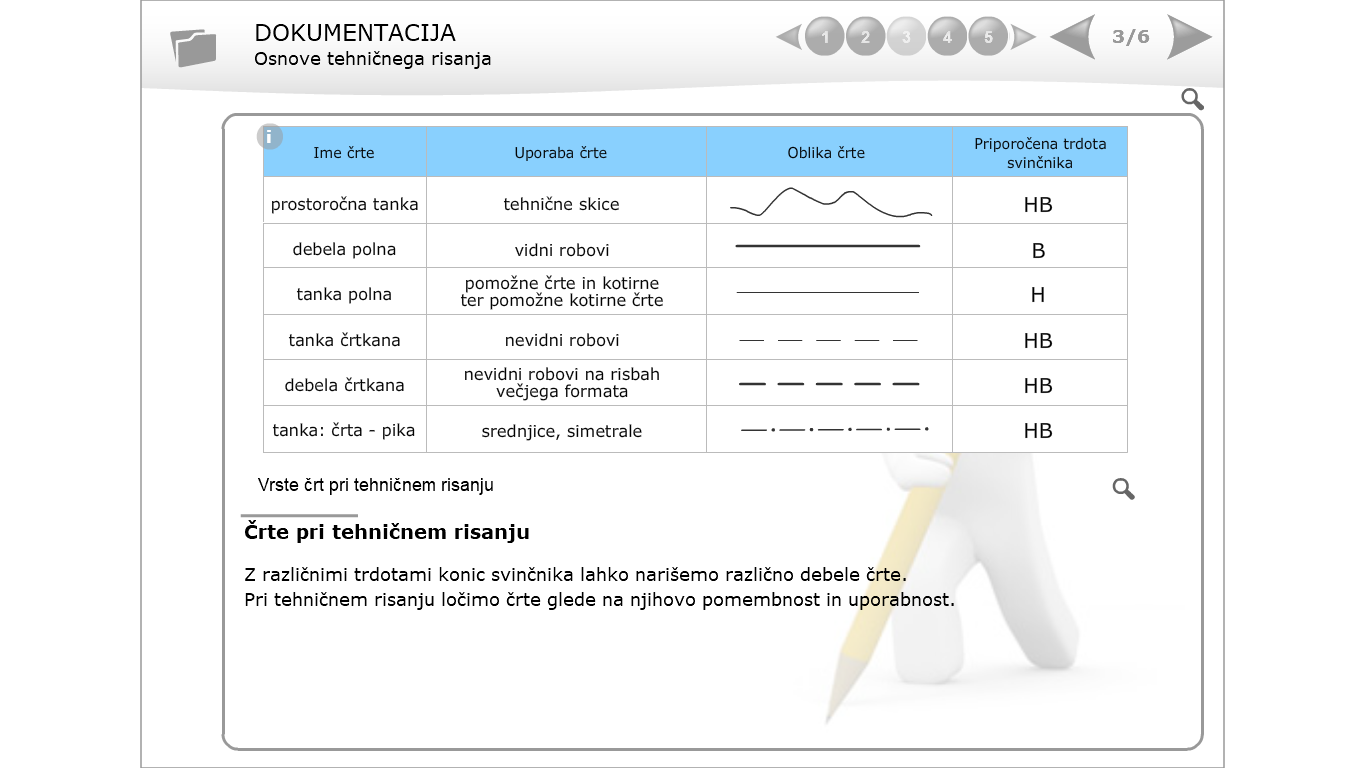 Ko nek predmet narišemo, mu moramo označiti tudi mere. Temu postopku rečemo kotiranje. Na spodnjih slikah imate ta postopek predstavljen. Prerišite jih in prepišite besedilo ob njih. Bodite pazljivi pri tem, kakšne vrste črt so uporabljene. Pri risanju predmetov upoštevajte mera, ki so napisane (vse mere so v milimetrih, ki jih ne pišemo).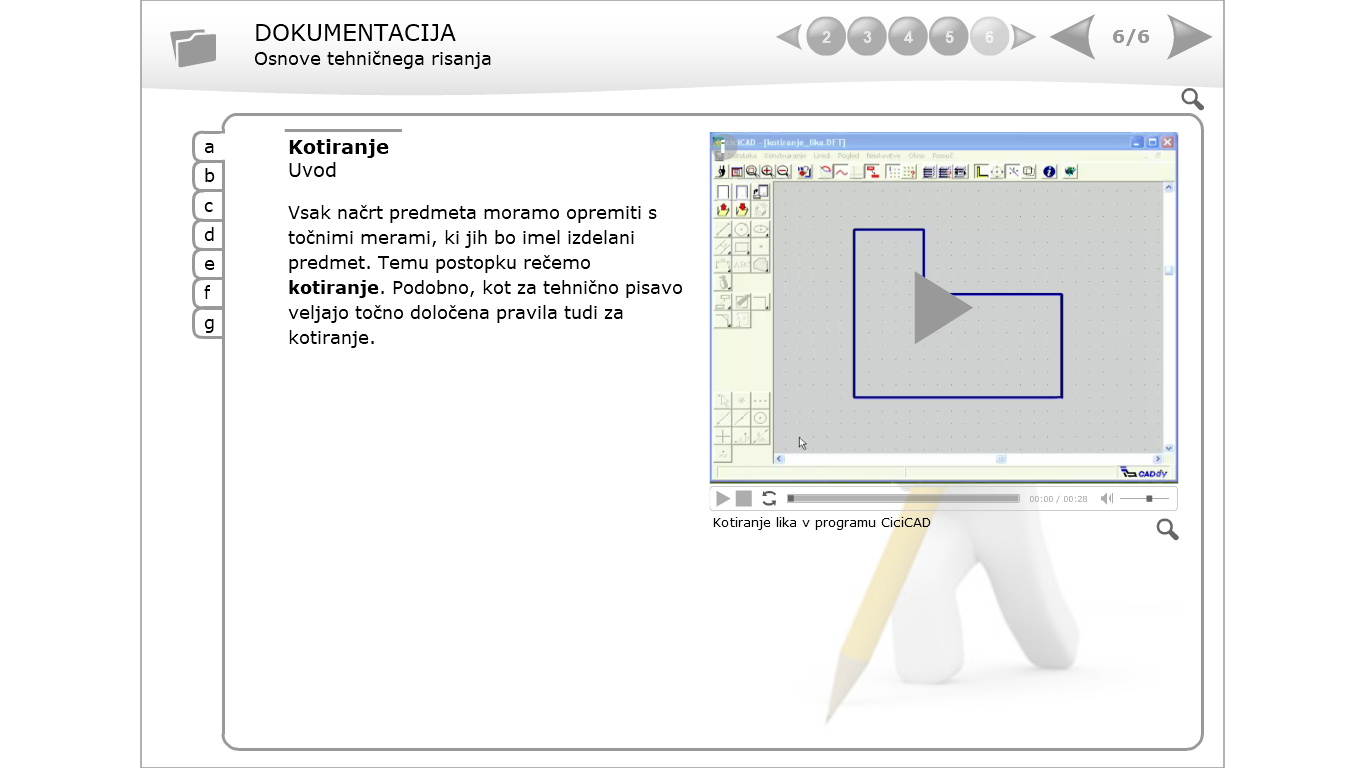 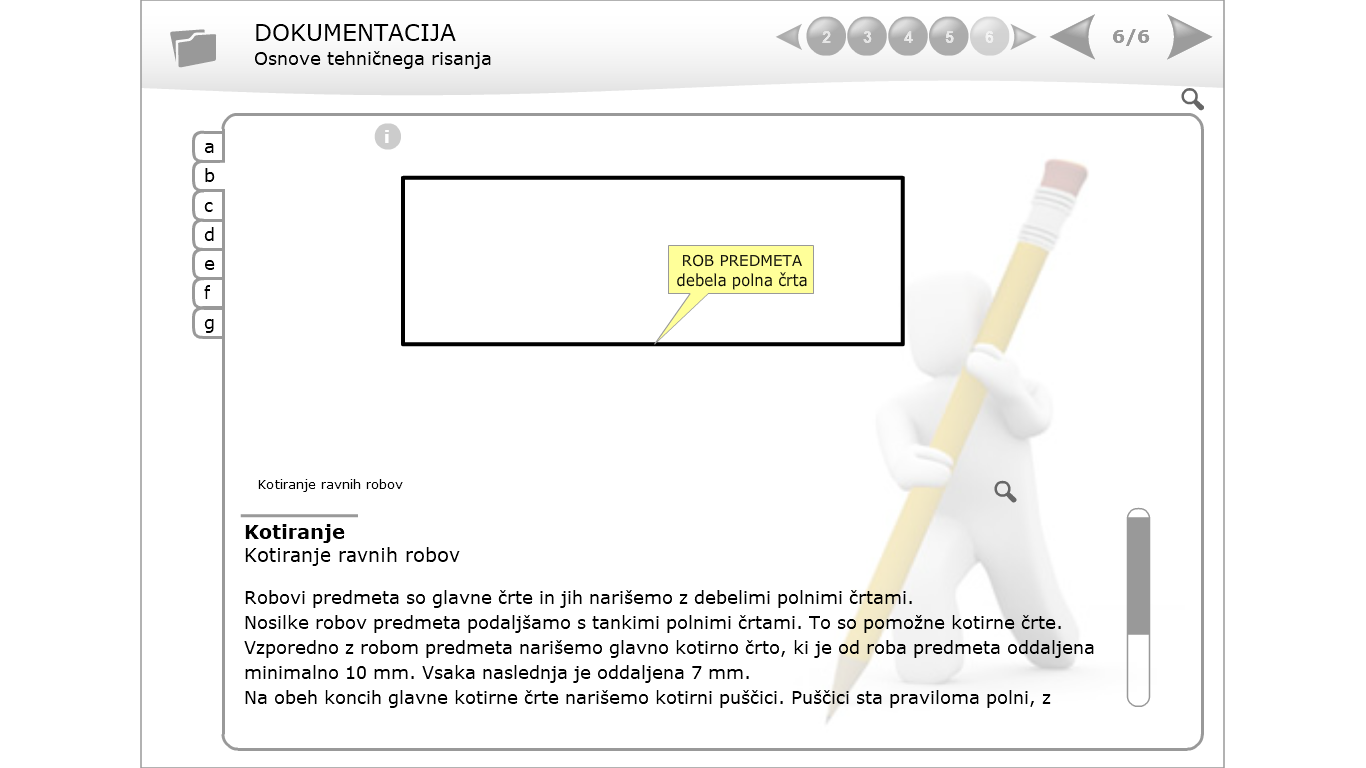 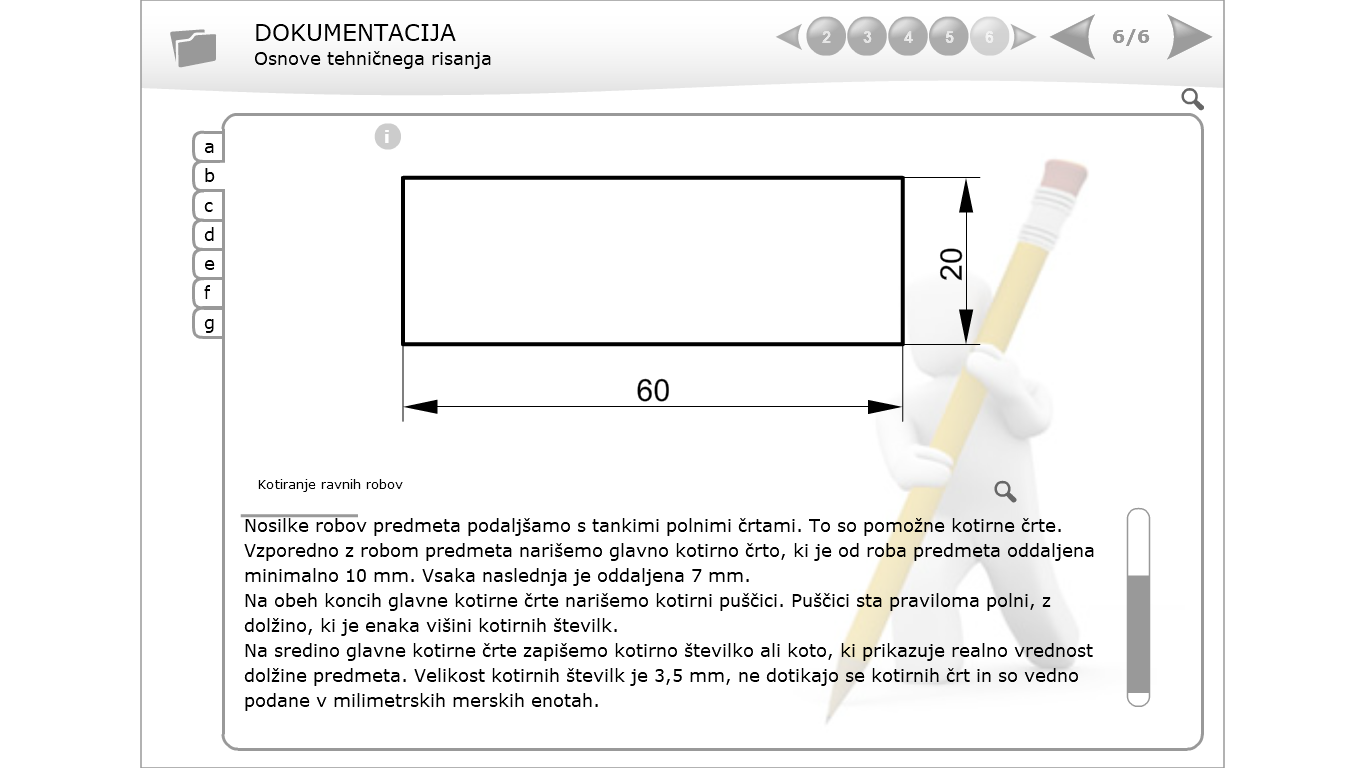 Spodaj imate prikazano risanje in kotiranje pravokotnega predmeta z dolžino 60 mm in širino 20 mm. Postopek je prikazan na več slikah, vi lahko to združite na eni sliki, pozorni bodite pri pravilni uporabi debelih in tankih črt, zraven napišite, kaj označujejo posamezne črte oz. številke.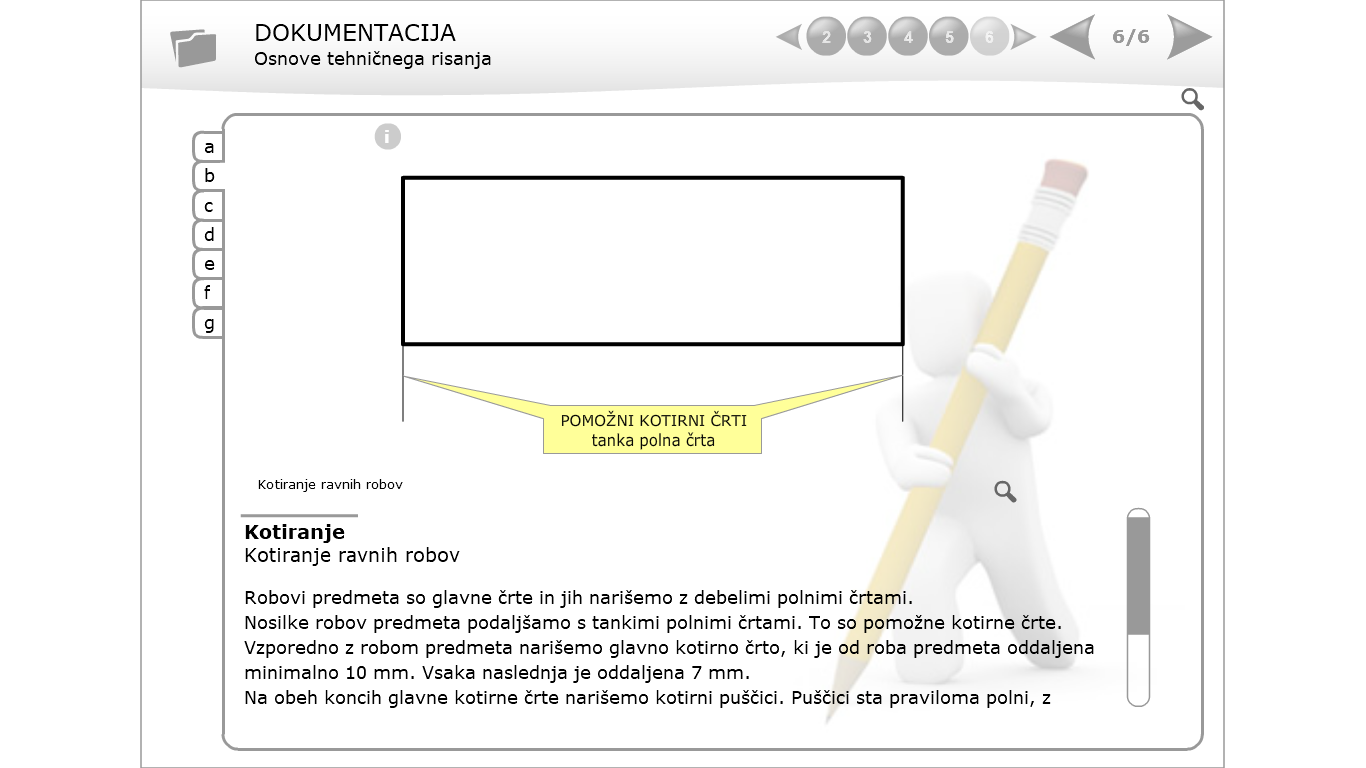 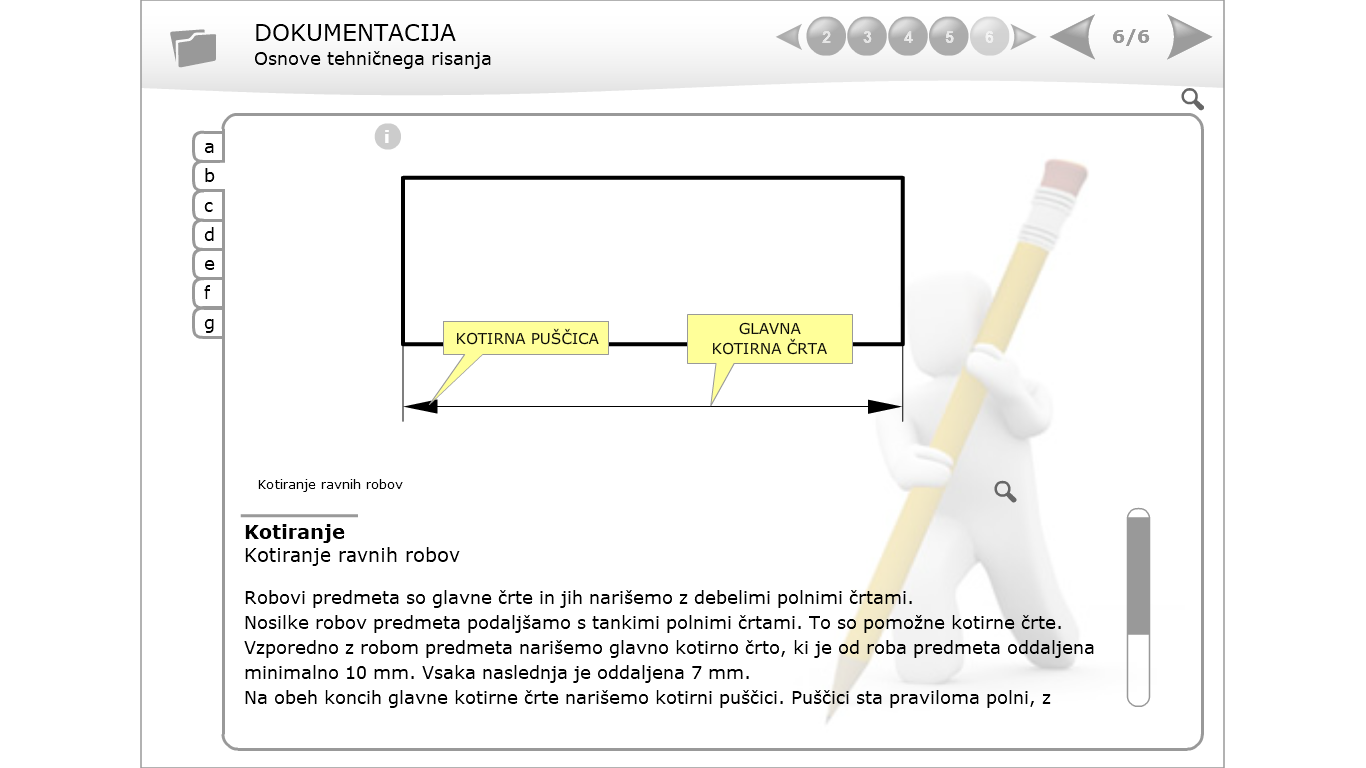 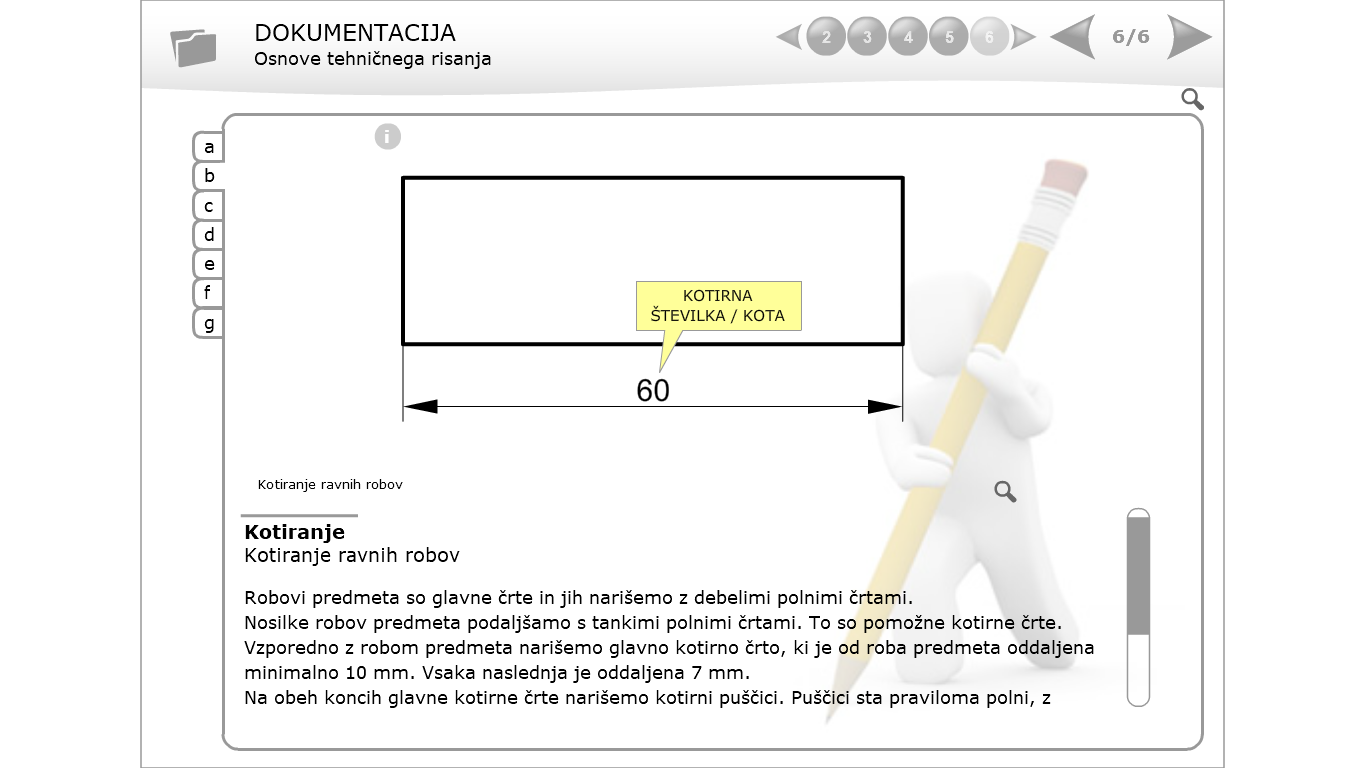 Predmeti so velikokrat malo bolj sestavljenih oblik kot je bil prejšnji predmet, zato moramo pri takšnih predmetih uporabiti večkratno kotiranje. Mere lahko nanašamo vzporedno ali zaporedno, kot prikazujeta spodnji sliki. Tudi ti dve sliki prerišite in prepišite spremljajoče besedilo.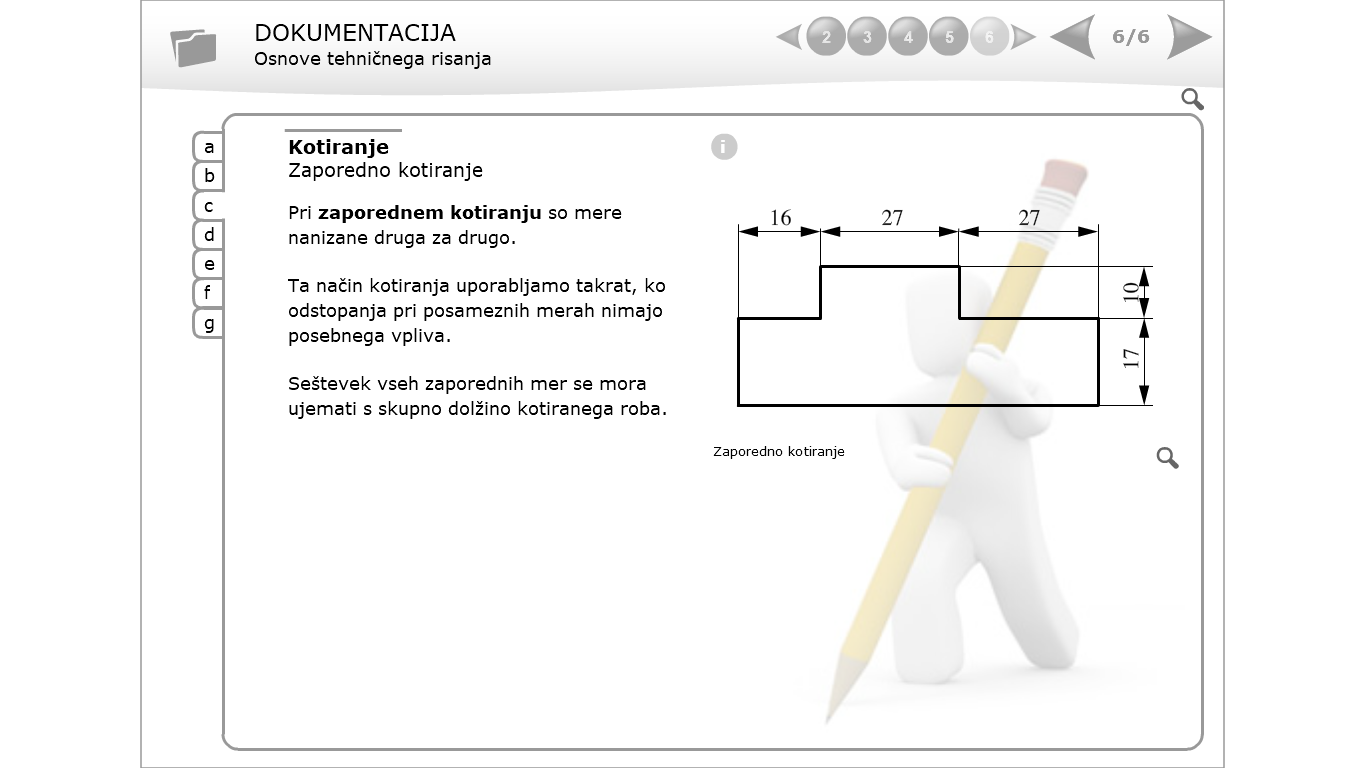 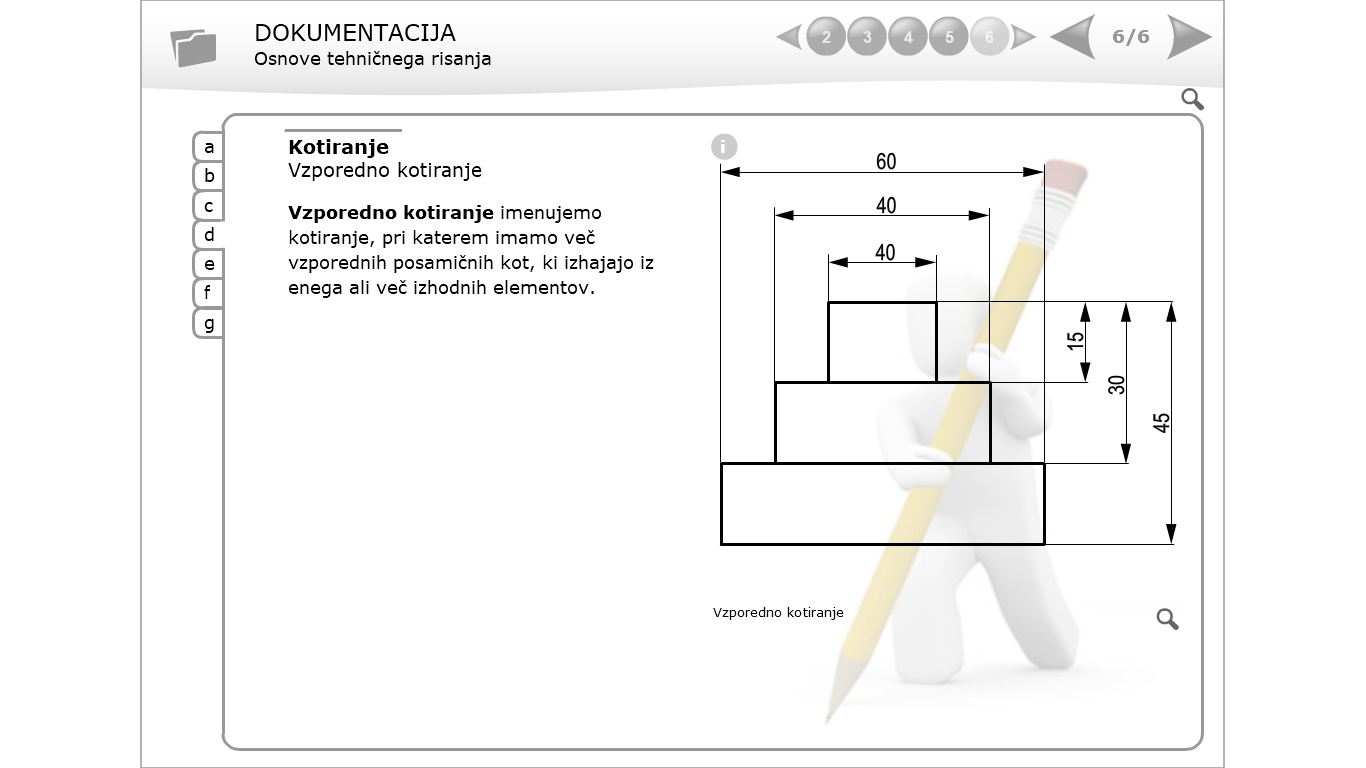 Tako, to bo za danes vse. Kar ste naredili poslikajte in nama z učiteljem pošljite na mail.Fantje na milan.hlade@oskoroskabela.si, dekleta pa na alenka.jekovec@okoroskabela.si. Lepo vas pozdravljava učitelja Milan in Alenka.